Health and Wellbeing Week Sponsored Coastal Path Walk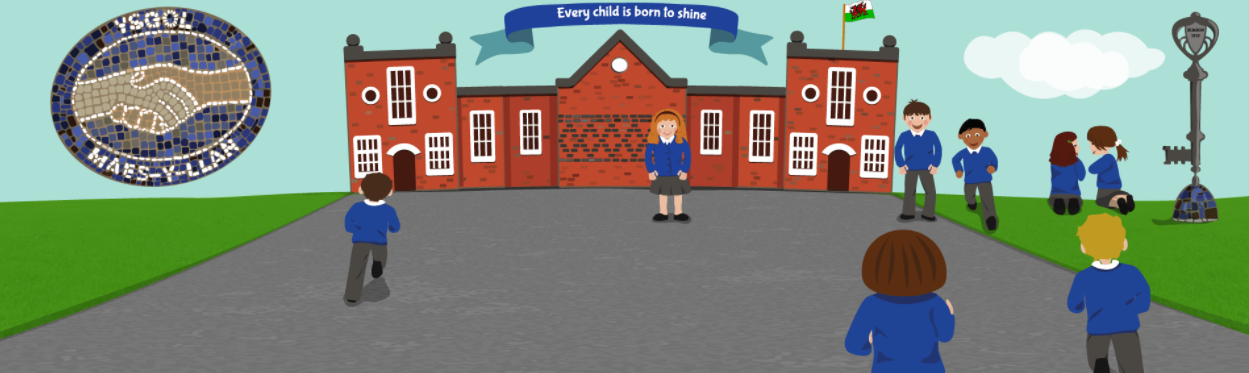 Extra Sponsorship forms are available on the school website if required. NameAmountPaid££££££££££££££££